ECO RECYCLING STATION          E-WASTE ®Televisions - Computers - Monitors   Printers - Laptops - Keyboards Speakers - MouseUSED OIL – ANTIFREEZE ®20 LITERS (5 Gallons) PER VISIT Used motor oil MUST NOT contain any foreign substances.OIL CONTAINERS ®COOKING OIL ®USED OIL FILTERS ®Metal Oil Filters onlyBATTERIES ®HOUSEHOLD HAZARDOUS WASTES ®PAINT ®Paint - Stain - Spray cans (empty or full)CARDBOARD ® Clean – Flattened - DryNO Waxed CardboardPROPANE TANKS ®FLUORESCENT LIGHT BULBS ®® = RECYCLED ITEMSNR = ITEMS ARE NOT RECYCLED2020 OUTSIDE AREA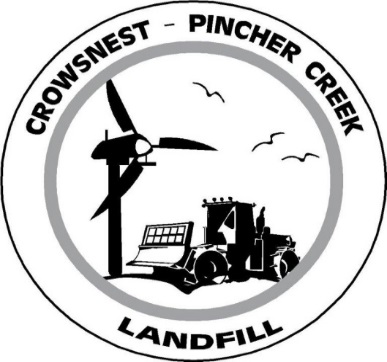 BINSConstruction/Demolition Debris & Shingles (NR)       Tires ® – all sizes         Metal ®	Bicycles - BBQ’s - Pipe - CulvertsCulverts - Farm EquipmentLawnmowers - Motors  All fluids must be removed and fuel tank purged & puncturedWire & Cable,   Clean Tin CansBarrels – must be open on one end & purgedWood ®Tree stumps - BranchesTimbers - BoardsCreosote or Preserved Wood Household Waste (NR)Food WastePaper – Plastics Non-recyclable CardboardSmall Plastic Electrical AppliancesGlass – CeramicsMattress/Box Springs   FurnitureAPPLIANCES ®    	   Washers - Dryers - Stoves – Microwaves 	   Dishwashers & Freon UnitsThere is a $20.00 charge for refrigerators, freezers, air conditioners and anything that contains Freon. CHILDREN AND PETS ARE NOT ALLOWED OUT OF THE VEHICLESwww.crowsnestpinchcherlandfill.comOTHER AREASASHES (NR) (cold) In designated drop off locationCHEMICAL SHED Pesticide and herbicide containers ®     (Triple rinsed and cut)Bale Twine ® Bagged in clear plastic bags (NO Bail Wrap)                               (West side of Chemical Shed)MSW LANDFILL (NR)      Commercial Loads	      Dump Trailers    Silage Bags    Untreated Grain Dust CONCRETE & ASPHALT ®PROHIBITED WASTESThe following wastes will not be accepted:Liquids (including water)Gasoline, Kerosene, Camp FuelToxic Hazardous Waste        All Carcases          HOURSMonday thru Saturday8:00 am – 5:00 pmCLOSED:  SUNDAYS & HOLIDAYS      PHONE 403-628-3849 Ext #1  FAX  403 628-2258